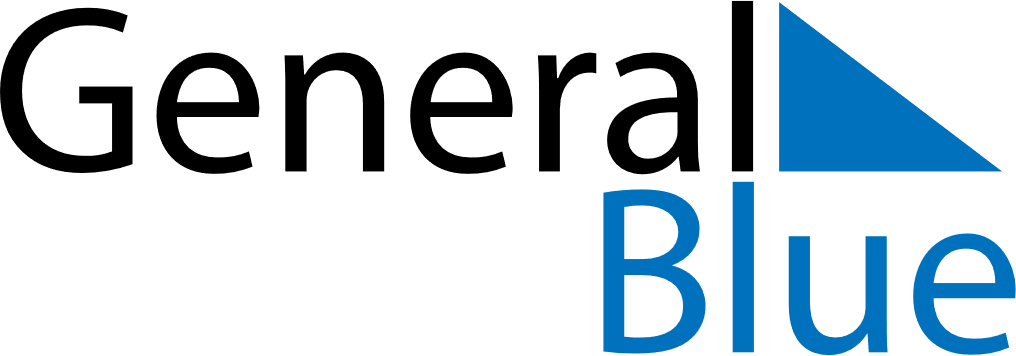 December 2021December 2021December 2021TurkeyTurkeySundayMondayTuesdayWednesdayThursdayFridaySaturday12345678910111213141516171819202122232425262728293031